泸州市梓橦路学校食堂储物间防鼠网更换工程报价单工程报价单1.项目编号：20200092.工程要求：按照施工方案进行。3.完工时间：2020年 1月22日4.请2020年1月7日上午9时00分到后勤办听相关人员介绍工程要求，并领取工程报价单。请务必于2020年1月10日13时00分前将工程报价单密封盖章后交到后勤办张老师处。在信封封面上注明投标人和工程名称。5.安全问题工程承揽人要保证好施工人员的防火、 防盗、 防意外事故等安全保障工作，要为施工人员购买保险，如果发生相关损害的，由工程承揽人承担一切经济损失和相关责任，校方概不负责。6. 综合各种因素本处施工包干报价：            元（包含材料费、人工费、税费、安全施工费等）。大写：       万      仟      佰      拾      元      角      分   7.报价人姓名：             (请盖手印或公章)联系电话：                      8.报价人对工程施工工艺与所用材质的说明（可附页贴在后面），施工前提供样品。是否中标：                                 评标人签字：泸州市梓橦路学校2020.1.7体育馆靠大操场侧屋檐等处外墙砖脱落治理工程施工方案一、现场现场位于食堂储物间。面积请报价人现场测算。二、施工方案1.拆除原有不锈钢网和网架。2.更换全新防蚊防鼠的不锈钢精钢网。精钢网要与伙食团里原来曾经做的一样。请报价人现场查看。3.更换时提供样品，经曾成红老师检验同意后施工。4.架子采用2.5厘米不锈钢方管（型号202）或大于2.5厘米的不锈钢矩管（型号202），厚度1毫米。根据现场情况灵活焊接架子。5.更换后能防蚊防鼠。接缝位置处理到位。6.清理原有拆除物及垃圾并运走。三、现场位置图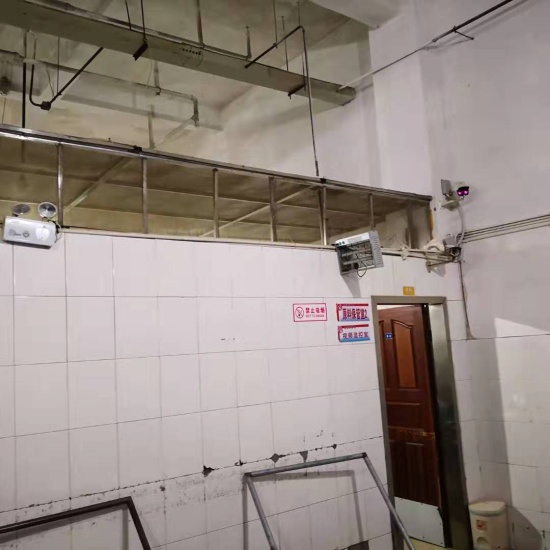 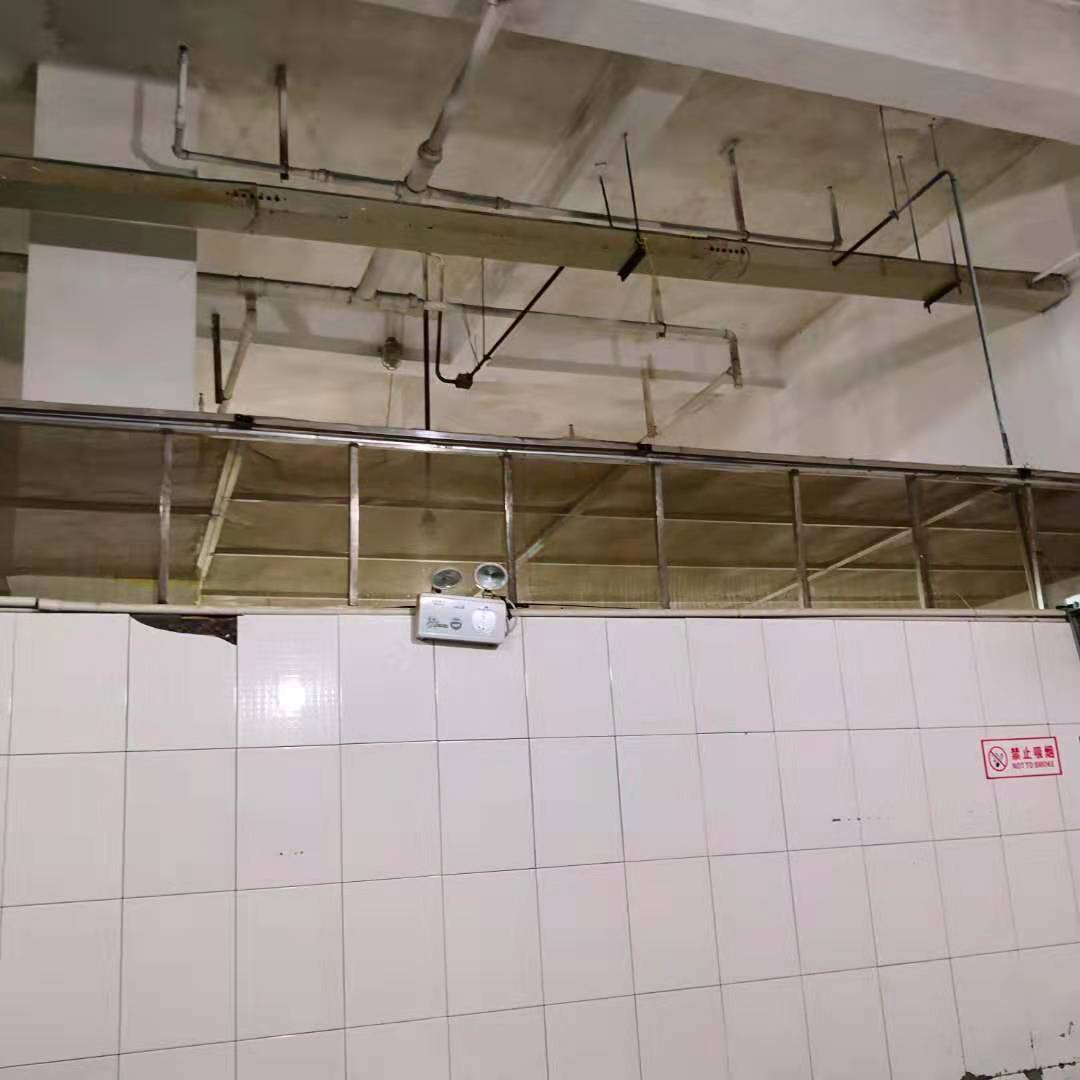 